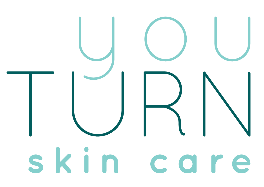 Green Tea Antioxidant Therapy849- $48.50	MicroBuff – gentle exfoliating cleanser for all skin types. Provides antioxidant protective coverage.  Reveals fresh and pure complexion. Improves skin. 837 – $60.00	Skin Deep Scrub – rougher exfoliating cleanser for more tolerant skin types (including men). It delivers a soothing wave of heat as it gently removes dry dead skin cells, excess oils and residue to reveal healthier, younger looking skin. 838 - $35.70	The Daily – Soap-free formula with soothing antioxidants and botanicals to protect highly sensitive skin.  It thoroughly removes environmental pollutants, excess oil and makeup.301– $20.50	 The Daily Moisturizer – formulated with coconut and mineral oil and other ingredients to replenish moisture to the skin and promote healthy barrier function.843- $94.00	The Go To – features an advanced formula of therapeutic ingredients to improve and correct a wide variety of skin issues. Guards against free-radical damage and visibly reduces the signs of redness, appearance of fine lines, wrinkles, pore size and puffiness. 895 - $88.00	The Revival Nighttime Therapy –decadently rich night cream that nourishes dry skin back to optimum health. Ceramide-enriched to restore skin barrier function, leaving skin looking supple, firm, and soft. Reduces the appearance of fine lines and wrinkles in mature skin. Enhances retinoid therapy to reduce signs of aging in face and décolletage. 1020-$30.00	Lip Therapy RX SPF 50+- this multi-functional lip treatment protects lips while helping to restore hydration and youthful volume. A proprietary complex of stimulating ingredients draw beautiful, natural color. Immediately lips appear more plump and rosy. Patients instantly see the difference: 85% Fine lines/wrinkles are less noticeable, lips are more defined; 90% Lips look fuller/volumized; 100% Lips appear hydrated and healthier 897- $93.50	Re-Hydration  - Innovative Triple Layer Moisture Technology combines high concentrations of emollients, humectants and ceramides to restore lipids and correct dull, dehydrated skin. 1160- $98.00	Lash Revolution - clinically developed to help improve the visible fullness of lashes during the lash’s natural growth cycle. Paired with a powerful system of peptides and nutrients address visible signs of thinning and/or inadequate eyelashes. Safe and proven to help eyelashes appear longer, fuller and stronger.896- $88.00	Hyaluronic Acid Serum - This universal booster provides all day moisture retention and visibly reduces the signs of aging with a nourishing blend of antioxidants and humectants.  With each drop skin appears brighter, firmer and rejuvenated.Retinol (Available in different strengths)848- $98.00	RectifEYE - delivering rich hydration to the delicate skin around eyes, this deeply moisturizing cream helps to smooth fine lines and wrinkles while state of the art micro-circulation ingredients minimize dark circles and puffiness. 1013- $81.00	Defy Nature Serum Retinol 5x - diminishes the appearance of fine lines, wrinkles and achieve smoother, firmer, more evenly toned skin. This clinically proven all-trans-retinol serum pairs a patent pending delivery system with soothing green tea polyphenols to efficiently deliver retinol into the skin without irritation. 892K- $76.00	Defy Nature Retinol Pads 5x –  highly recommended and compatible with all types of acne regimens and a great solution for those who desire smoother, firmer and more evenly toned skin. Infused with green tea complex which banishes signs of aging, helps protect skin from environmental factors and minimizes the risk of irritation commonly associated with traditional retinols. Reduces the appearance of fine lines, wrinkles & pore size. Enhances tone & texture. Promotes healthy radiance. Unclogs pores. Fortified with antioxidants that minimize free-radical damage. For facial use only.  Vitamin C Therapy818- $116.00	Glow C Serum- features a multi-targeted, Vitamin C enriched system of high performance ingredients which help brighten the complexion, support healthy collagen production, and help fight free radicals. Additionally these ingredients improve the appearance of aging and photo-damaged skin and improve skin resilience by offering a potent antioxidant treatment. 819 - $32.00	Glow C Pads (30) (60=$44.00) – formulated with Citrus and Green Tea Extracts and a blend of liposomal Vitamins A, C and E that deliver premium antioxidants to tone and refresh skin and gently cleanse by removing surface oil and debris – ideal prep for all topical Vitamin C therapies. 828 - $50.00	Bright Eyes – Bright Eyes Eye Cream has a rich emollient formula that calms the skin and helps to reduce the appearance of fine lines. Acne Solutions1120- $22.50	Acne Wash - Benzoyl Peroxide Peroxide Wash is a therapeutic, soap-free wash that effectively cleanses and treats acne-prone skin without drying or irritating the skin.711- $27.50 	Purifying Cleanser Pads (60) - Ultra pure glycolic acid available in 2%, 5% or 10% coupled with the proven acne fighting ingredient salicylic acid USP, 2%. Specially formulated to unclog pores and accelerate the removal of dead skin cells that can interfere with the proper oil drainage of the skin. Safe to use twice daily.927- $28.00	Purifying Cleanser - Ultra pure glycolic acid available in 2%, 5% or 10% coupled with the proven acne fighting ingredient salicylic acid USP, 2%. Specially formulated to unclog pores and accelerate the removal of dead skin cells that can interfere with the proper oil drainage of the skin. Safe to use twice daily. 701B - $29.00	ResurFACE Moisturizer – exfoliates and moisturizes with pure 10% glycolic acid for softer, smoother skin. Great adjunct to acne therapy. Sunscreens859– $44.50	 Sunny Day Prime Defense SPF 50+ - skin enhancing make-up base combines superior broad spectrum UVA/UVB protection with all day oil control, gentle hydration and age defying antioxidant benefits. Featuring Universal Pigment Technology, one shade blends with all skin tones to provide a sheer, healthy touch of color, conceal imperfections and minimize the appearance of fine lines, wrinkles and pore size. 879- $45.00	Healthy Exposure SPF 50+ - specially formulated with Micronized Zinc Oxide and other sunscreen ingredients to provide the highest level of broad spectrum UVA and UVB protection. This product blocks most UV radiation from interacting with the skin and is designed to minimize the effect of the UV that does interact by neutralizing and quenching damaging UV induced free radicals.858 - $33.50	Sheer Complete SPF 50+ - gentle on sensitive and acne prone skin and provides broad spectrum protection against UVA and UVB rays. It provides pure physical protection in a  Weightless, residue-free, transparent finish formula.  Ideal complement for retinoid therapy.857 - $42.50	Sunny Day Body Shield - provides broad spectrum protection against UVA and UVB rays, and is water resistant (40 minutes). This sunscreen blocks most UVA and UVB radiation from reaching the skin. Other504- $18.00	TreatMINT Mask - Effectively draws out impurities from deep within the skin, dries up blackheads, absorbs excess oils and minimizes the appearance of pores, leaving the skin feeling soft and smooth.  Complements acne therapy regimens. 1030- $16.00	Biocellulose Recovery Mask - This restorative mask helps to replenish the skin barrier while alleviating the discomfort associated with compromised, post procedure skin. Enriched with fractionated hyaluronic acid, soothing green tea polyphenols and nourishing peptides, this soothing mask helps to provide instant relief and reduce the appearance of redness.PeelsP-19 $100	Replenix MD Perfect 10 Peel Universal - Improves the appearance of dull and uneven skin tone and texture, fine lines and wrinkles, dark spots and sun damage, discoloration, large pores, and skin roughness. Formulated for all skin types. P-20- $125	Replenix MD Perfect 10 Peel Intermediate - The Intermediate Perfect 10 Peel is for first time peel patients and is a step up from Glycolic Acid, Salicylic Acid or similar peels. Recommended for sensitive, normal and tolerant skin patients. P-25 - $150	Replenix MD Perfect 10 Peel Advanced – The Advanced Perfect 10 Peel is formulated for patients with tolerant skin.$75.00	Skin Medica Illuminize Peel  - Helps provide vibrant, radiant looking skin with minimal downtime. Appropriate for mild skin imperfections.$125.00	Skin Medica Vitalize Peel - Helps provide vibrant, radiant looking skin with minimal downtime. Appropriate for mild to moderate skin imperfections. $175.00	Skin Medica Rejuvenize Peel - Smooth the appearance of fine lines and wrinkles. See noticeable improvement after just one peel and compelling results after three to six peels. Appropriate for moderate to severe skin imperfections. DefenAge$55.00	Step 1: 2-Minute Reveal Masque - See amazing skin-brightening in minutes with this Triple Enzyme resurfacing masque. When used once or twice a week, it helps the products that follow work on the upper skin layers more effectively.$95.00	Step 2: 24/7 Barrier Balance Cream -  These biologically-advanced peptides are infused into this ultra-hydrating lightweight cream and unified with energizing to visibly correct surface signs of aging cell-by-cell.$165.00	Step 3: 8-in-1 BioSerum - Designed to activate, orchestrate and energize, this biologically-advanced concentrate is infused with the highest daily percentage of Age-Repair Defensins™. Results are equal to 8 separate serums.$285.00	Clinical Power Trio – (above 3 steps together)  a fine collection of high-functioning, eco-friendly ingredients and multi-action age-correcting technologies to reverse visible & textural aging on a global scale – regardless of age, ethnicity or skin condition. $95.00	3D Eye Radiance Cream - Visibly lifts, firms and smooths upper eyelids, fades dark circles and puffiness, smooths the appearance of crow’s feet and fine lines.$39.00	1-Step Multi-Cleanse - In seconds, melt away surface debris from the day or evening, instantly dissolve heavy makeup and waterproof mascara, and help liquefy impurities in pores with this luxurious facial cleanser.OtherBabyfoot - $25	This effective and gentle process removes the unwanted dead skin cells that have built up layer after layer. The fruit acid penetrates the layers of dead skin cells and breaks down the desmosomes which hold the layers together. With this process, skin is undamaged, but peels easily away from the fresh layer beneath. After peeling, your feet are reborn just like a baby’s foot, giving you healthy, beautiful feet.